					ПРЕСС-РЕЛИЗ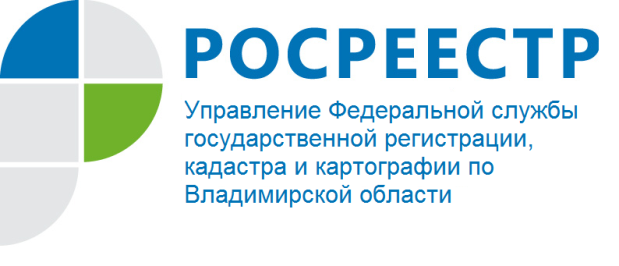 Срок государственной регистрации прав по заявлениям, представленным в электронной форме, составляет 3 рабочих дняУправление Росреестра по Владимирской области информирует жителей области, что с 01.06.2019 приказом Управления сокращены сроки государственной регистрации по заявлениям о государственной регистрации прав, ограничений (обременений) прав на недвижимое имущество и сделок с ним, представленным в электронной форме. С указанной даты при поступлении таких заявлений срок регистрации будет составлять 3 рабочих дня со дня, следующего за днем приема.	Для подачи документов в электронной форме на официальном сайте Федеральной службы государственной регистрации, кадастра и картографии (www.rosreestr.ru) открыт доступ к электронным сервисам получения государственных услуг Росреестра.  Кроме того, сокращены сроки регистрационных действий в следующих случаях (если иные, более короткие сроки не установлены Федеральным законом от 13.07.2015 № 218-ФЗ «О государственной регистрации недвижимости»):-	при предоставлении заявления о государственной регистрации прав, перехода прав на объекты недвижимого имущества жилого назначения,  заявления о государственной регистрации ипотеки жилого помещения (за исключением государственной регистрации прав на основании сделок, включающих иные объекты недвижимого имущества) – 5 рабочих дней со дня, следующего за днем приема;-	при предоставлении заявления о государственной регистрации дополнительного соглашения к договору участия в долевом строительстве – 3 рабочих дня со дня, следующего за днем приема.Управление напоминает, что срок регистрации, является одним из значимых показателей целевой модели упрощения процедур ведения бизнеса и повышения инвестиционной привлекательности «Регистрация права собственности на земельные участки и объекты недвижимого имущества». План мероприятий («Дорожная карта») по внедрению целевых моделей утвержден распоряжением Губернатора Владимирской области от 26.02.2017 № 117-р, согласно Плану мероприятий, целевое значение показателя – 7 рабочих дней. В первом квартале 2019 года средний срок государственной регистрации прав составил 5 рабочих дней.